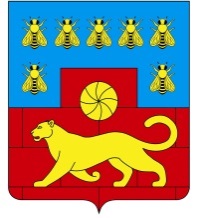   МУНИЦИПАЛЬНОЕ УЧРЕЖДЕНИЕ «ОТДЕЛ ОБРАЗОВАНИЯ АДМИНИСТРАЦИИ МЯСНИКОВСКОГО РАЙОНА»                                                       П Р И К А З01.03.2022 года                                                      №  30с. ЧалтырьО      Порядке  выдачи разрешения на прием в 1  класс в  муниципальные общеобразовательные  учреждения  Мясниковского  района детей в возрасте младше 6,6 месяцев или старше 8 лет     В соответствии  с ч. 1 ст. 67 Федерального закона от 29 декабря 2012 г. №273-ФЗ «Об образовании в Российской Федерации», приказом Министерства просвещения РФ от 2 сентября 2020 г. № 458 "Об утверждении Порядка приема на обучение по образовательным программам начального общего, основного общего и среднего общего образования", в целях обеспечения государственных  гарантий  прав граждан на получение общего  образования,приказываю:1. Утвердить Порядок выдачи разрешения на прием в 1 класс  в муниципальные общеобразовательные  учреждения  Мясниковского  района детей в возрасте младше 6,6 месяцев или старше 8 лет  (далее - Порядок) согласно приложению к настоящему приказу.2.  Руководителям общеобразовательных организаций   при приеме в первый класс  руководствоваться нормативно правовыми актами в сфере законодательства, данным Порядком.3.  Мосенцевой Т.Л., ведущему специалисту  отдела, довести данный приказ до сведения руководителей ОУ  со дня издания приказа.4. Толохян И.Г., старшему методисту  РМК,  ответственному за  ведение сайта Отдела, разместить данный приказ  на сайте отдела.5. Считать утратившим силу приказ от  25.01.2021. №12 «О      Порядке  выдачи разрешения на прием в 1  класс  муниципальных общеобразовательных  учреждений  Мясниковского  района детей в возрасте  младше 6,5 лет или старше 8 лет».6. Контроль  исполнения настоящего  приказа  оставляю за собой.Начальник                                                              Р.В.БзезянС приказом ознакомлена:                              Мосенцева Т. Л.Приложение  к приказу от  01.03. 2022  №30Порядок выдачи разрешенияна прием в 1 класс в муниципальные общеобразовательные  учреждения  Мясниковского  района детей в возрасте младше 6,6 месяцев или старше 8 лет1. Общие положения             1.1. Настоящий Порядок выдачи разрешения на прием в 1  класс в муниципальные общеобразовательные  учреждения  Мясниковского  района детей в возрасте младше 6,5 лет или старше 8 лет (далее- Порядок) регулирует выдачу разрешения на прием в 1 класс  в муниципальные общеобразовательные учреждения Мясниковского района детей в возрасте младше 6,6 месяцев или старше 8 лет, а также порядок взаимодействия  муниципального учреждения «Отдел образования Администрации Мясниковского  района» (далее – Отдел образования) и подведомственных ему муниципальных общеобразовательных учреждений (далее – ОУ).1.2. Настоящий Порядок разработан в соответствии со следующими нормативными документами:- Федеральный закон от 29.12.2012 №273-ФЗ «Об образовании в Российской Федерации» с изменениями  и дополнениями;-  приказ Министерства просвещения РФ от 28 августа 2020 г. N 442 « Об утверждении порядка организации и осуществления  образовательной деятельности по основным общеобразовательным программам -   образовательным программам начального общего, основного общего и среднего общего образования»;- приказ Министерства просвещения РФ от 2 сентября 2020 г. № 458 "Об утверждении Порядка приема на обучение по образовательным программам начального общего, основного общего и среднего общего образования";-Постановление Главного государственного санитарного врача Российской Федерации от 28.09.2020 № 28 "Об утверждении санитарных правил СП 2.4. 3648-20 "Санитарно-эпидемиологические требования к организациям воспитания и обучения, отдыха и оздоровления детей и молодежи";1.3. Прием детей в возрасте младше 6,6 месяцев лет или старше 8 лет, в 1 класс в муниципальные общеобразовательные учреждения, реализующих образовательные программы начального общего образования, может осуществляться только с разрешения Отдела образования, выполняющего функции учредителя.2. Организация работы2.1. Разрешение на прием в 1 класс ОУ детей в возрасте младше 6,6 месяцев или старше 8 лет, либо  уведомление об отказе в выдаче разрешения, Отдел образования выдает на основании заключения Комиссии по приему в 1 класс детей в возрасте младше 6,6 месяцев или старше 8 лет (далее – Комиссия).2.2. Комиссия создается приказом Отдела образования не позднее 01.04. текущего года.  Председатель Комиссии – начальник Отдела  образования.  В состав Комиссии включаются: педагог – психолог (1 чел., по согласованию), специалист Отдела образования по дошкольному образованию (1 чел., по согласованию),  воспитатель подготовительной группы ДОУ  (1 чел., по согласованию),   учитель начальных классов  (1 чел.), учитель-логопед (1 чел., по согласованию).  Предметом работы Комиссии является выдача разрешения либо отказа  в приеме  в 1 класс.          2.3. Заявления родителей (законных представителей) с пакетом прилагаемых документов рассматриваются на заседании Комиссии.          2.4. Для получения разрешения на прием в 1 класс ОУ детей в возрасте младше 6,6 месяцев или старше 8 лет, родители (законные представители) должны подать в Отдел образования заявление (приложение 1)   при предъявлении оригинала документа, удостоверяющего личность родителя (законного представителя), либо оригинала документа, удостоверяющего личность иностранного гражданина и лица без гражданства в Российской Федерации 2.5. К заявлению прилагаются следующие документы:- копия свидетельства о рождении ребенка;          - копия документа, подтверждающего отсутствие медицинских противопоказаний для обучения в более раннем возрасте (по форме, предоставляемой учреждением здравоохранения);           -заключение ПМПк ДОУ при посещении ребенка ДОУ;            -заключение  Комиссии, в соответствии с п. 2.2. настоящего Порялка  ( ребенок, не посещающий ДОУ);- копия документа, подтверждающего отсутствие  медицинских противопоказаний для обучения в более позднем возрасте (по форме, предоставляемой учреждением здравоохранения);Копии документов, не заверенные нотариально, представляются родителями (законными представителями) с предъявлением оригиналов. 2.5.1.   Пакет документов, предоставленных  родителем (законным представителем) ,  хранится в Отделе в течение текущего учебного года.2.6. Заявление и прилагаемые к нему в соответствии с перечнем в п. 2.5 настоящего Порядка документы, поступившие в Отдел образования, регистрируются  ответственным специалистом  непосредственно при подаче заявления  в Журнале учета  заявлений, оформления и выдачи разрешений (отказе от выдачи разрешения) на прием в общеобразовательные учреждения, реализующие программы начального общего образования, детей в возрасте младше 6,6 месяцев или старше 8 лет (приложение 5) и  передается  в Комиссию.2.7. Срок рассмотрения заявления и принятия решения Комиссией – не более 15 рабочих дней со дня поступления заявления на рассмотрение.2.8. Результатом работы Комиссии является заключение (приложение 2).2.9. На основании заключения Комиссии Отдел образования выдает  родителю (законному представителю) разрешение на прием детей на обучение (приложение 3),либо уведомление об отказе  (приложение 4).2.10. Отказ о выдаче разрешения на прием детей на обучение может быть обусловлен:- наличием медицинских противопоказаний по состоянию здоровья ребенка;- отрицательным заключением  Комиссии   о готовности ребенка к обучению;2.11. После получения разрешения на прием в 1 класс детей в возрасте младше 6,6 месяцев или старше 8 лет ОУ родитель (законный представитель)  предоставляет  заключение в выбранное  ОУ. ОУ осуществляет  прием вышеуказанных детей в первый класс в соответствии с законодательством Российской Федерации и утвержденными в ОУ правилами приема в ОУ.приложение 1 к ПорядкуНачальнику МУ «Отдел образования»(ФИО) ________________________________________,ФИО родителя (законного представителя),проживающего по адресу: ________________________________________________________________,№ телефона _______________________ЗАЯВЛЕНИЕ   Прошу разрешить прием в 1 класс муниципального бюджетного общеобразовательного учреждения __________________________________________  ____________________________________________________________________наименование МБОУмоего ребенка___________________________________________________________________________________________________________________________________, ФИО ребенка, число, месяц, год рождения,зарегистрированного по адресу: ________________________________________________________________________________________________________________ ,проживающего по адресу: _____________________________________________________________________________________________________________________ .На 01.09.20__ ребенку исполнится полных ___лет ____мес.Отсутствие медицинских противопоказаний для обучения в более раннем возрасте, наличие медицинских показаний для обучения в более позднем возрасте (нужное подчеркнуть) подтверждаю справкой от «_______» _______________ 20____г. ________________________________________________________________наименование медицинского учрежденияДаю согласие на обработку моих персональных данных и данных моего ребенка в соответствии с действующим законодательством РФ.«____» _____________ 20___    _______________/________________________/Подпись               приложение 2 к ПорядкуУтверждаюпредседатель Комиссии_________/____________/ ЗаключениеКомиссии по приему в 1 класс детей в возрасте младше 6,6 месяцев или старше 8 лет«_____» ___________ 20__г.                                                                               №_______Комиссия по приему в 1 класс детей в возрасте младше 6,6 месяцев или старше 8 лет, рассмотрев заявление гр. __________________________________________________ и прилагаемые к нему документы, установила, что:_____________________________________________________________________,(фамилия, имя, отчество ребенка)________________________________________________________________________,(число, месяц, год рождения)к обучению в школе готов/не готов (нужное подчеркнуть) и может быть/не может быть (нужное подчеркнуть) принят в  1 класс. Подпись		                                                                            ФИО члена комиссии1.______________________			Педагог-психолог2._____________________			Специалист Отдела3._____________________			Воспитатель ДОУ4._____________________			Учитель начальных классов5._____________________			Учитель -логопедПриложение 3 к ПорядкуРодителю (законному представителю)__________________________________                                                                  уведомлениеот  «_____» ________________ 20___ №_____ МУ «Отдел образования» на основании заключения Комиссии по приему в 1 класс детей в возрасте младше 6,5 лет или старше 8 лет от «______» ___________ 20___г. №________ разрешает прием ______________________________________________(ФИО, дата рождения ребенка) на обучение в 1 класс.Начальник МУ «Отдел образования»     __________________  /____________/приложение 4 к ПорядкуРодителю (законному представителю) __________________________________________УВЕДОМЛЕНИЕ от «_____» ________________ 20___                                                                     №_____ МУ «Отдел образования» на основании заключения Комиссии по приему в 1 класс детей в возрасте младше 6,6 месяцев  или старше 8 лет от «______» ___________ 20___ №________ уведомляет об отказе в выдаче разрешения на прием ______________________________ (ФИО, дата рождения ребенка) на обучение в МБОУ ____________________________ в связи с _______________________________________________________________________ .Начальник МУ «Отдел образования»     __________________  /____________/приложение 5 к ПорядкуФОРМАжурнала учета заявлений,  оформления и выдачи разрешений (отказе от выдачи разрешения) на прием в общеобразовательные учреждения, реализующие программы начального общего образования, детей в возрасте младше 6,5 лет или старше 8 лет № п/пПричины выдачи отрицательного заключения	Наличие противопоказаний по состоянию здоровья ребенкаОтрицательное заключение  Комиссии о готовности ребенка к обучениюИные причины (указать, какие):п/пДата и входящий номер регистрации заявленияФИО заявителя (заявителей), его адрес регистрацииФИО ребенка, дата его рожденияДата, номер разрешения на прием, год приемаДата, номер мотивированного уведомления об отказе в выдаче разрешения, причины отказа